 representação literária Faça a representação da história lida por você durante esta semana. A técnica dessa semana será mosaico. Mosaico é uma técnica que consiste em criar figuras geométricas ou abstratas com pequenos fragmentos de materiais. Veja alguns exemplos: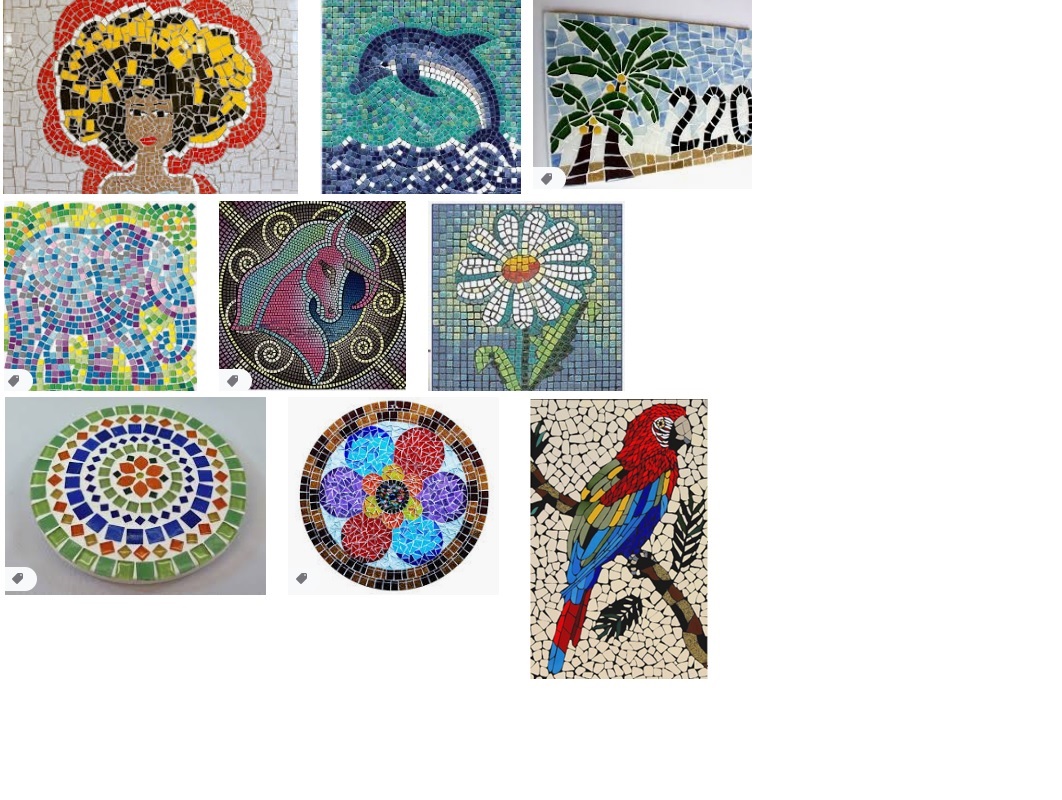 Para realizar este trabalho, você poderá usar recortes de revistas, jornais, papeis coloridos, embalagens etc.Faça uma moldura de 2cm na folha de sulfite e dentro dela faça seu trabalho, ocupando todo o espaço.Coloque título (nome do livro), autor e data.Além da representação, escreva aqui, com suas próprias palavras, um parágrafo sobre esse trecho que você representou. Fotografe e encaminhe sua representação junto com esta proposta pelo moodle ou whatsapp.